		L’Italia sui giornali
		lingua e cultura italiana sulla 
		stampa contemporaneaItalian News Clicks is an easy reader of selected clips from the Italian press designed to provide students, teachers, scholars, and lovers of Italian language and culture with a realistic and lively sampling of everyday life and, a friendly introduction to major Italian newspapers and columns.	Tema per la discussione ___Natale__	Titolo dell’articolo     A Natale va l’albero amarcord    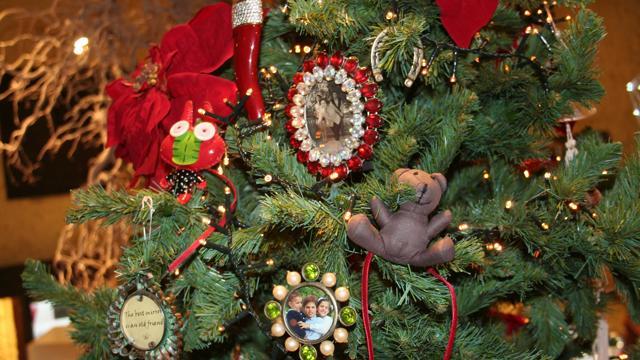 Attività 1: Prima Della Lettura  Quale giornale pubblica l’articolo?  Chi è il giornalista che ha scritto l’articolo? Che cosa suggeriscono il titolo e la foto? (chi, come, che cosa, dove, perché) Che parole chiave introduce il sottotitolo? Come per reazione alla tecnologia l’albero di quest’anno sarà caldo, familiare, personalizzato. Più delle luci a led, delle perle e delle palle conta l’idea: quanto c’è delle persone che amiamo? Dei nostri desideri-sogni-ricordi? Non ce la caviamo con i soliti festoni. Urge un’attitudine spirituale che nobiliti il post-consumismo e ci permetta di essere «diversi». Ok è soltanto un albero, ma può dire molto di noi. Famigliare  Vecchie foto raccolte in cornici di strass o cartapesta colorata, ricordi scritti con il pennarello su specchietti, frammenti di vita che escono dagli album e ci ricordano di essere una famiglia e avere una storia, la collezione di pupazzi che i bambini adorano. L’albero Amarcord è fatto così: più cuore che scenografia. Arance e limoni per Martin Scorsese, in omaggio alle origini siciliane, festoni di biscotti alla cannella per John Turturro, campanelle di vetro di Murano passate da una generazione all’altra in casa dei Notarbartolo di Sciara che hanno radici a Venezia. Un inviato della Cnn ha realizzato il suo con tre macchine da scrivere e quattro valigie consumate ridipinte d’argento. La stella cometa era ricavata da un passaporto ampiamente scaduto.  Vintage  La modella Alessandra Ambrosio ha voluto un albero inizio Novecento, con addobbi di legno, vetro soffiato - introvabili ormai - e palline di cartapesta dipinte a mano che arrivano dalla Francia. Ma ognuno ha il suo vintage nel cuore: cestini lavorati all’uncinetto, angeli di stoffa, babbi natale barbutissimi, fiori di rafia e quelle ghirlandette con le stelle d’oro che andavano tanto negli Anni ’60. Qualcosa si trova ancora su eBay, tipo il set di palline a forma di frutti o di funghi esiliato in cantina. Ricercatissime le coppie di uccellini dorati (o di angeli) che si fissavano ai rami con una molletta (dai 40 euro in su). Autarchico  Con una pila di pagine gialle. Con i pallet. Con scarti di legno, cuscini (basta impilarli in ordine di altezza e legare un nastro rosso in cima) bottiglie vuote, assi, piume, ventagli, mele. Non c’è limite alla fantasia. Rami di recupero decorati con tappi di sughero e ghiande spruzzate d’oro possono essere divertenti e, ma che dire delle stelle ricavate dai vassoi di polistirolo della frutta e dai coperchi di plastica dei barattoli? Si chiama riciclo creativo. La palma va alle graziose roselline che prima erano capsule del Nespresso. Inquinando meno ci sentiamo più buoni. Molto natalizio.  Tiffany  Da un po’ c’è il tentativo di provare colori non tradizionali. Nel 2013 Vicky Beckham aveva un albero tutto rosa. Quest’anno il passaparola vuole l’azzurro Tiffany, un turchese inconfondibile. Nastri, passamanerie, globi di vetro o di plastica abbinati al bianco e all’argento fanno subito New York, e infatti troneggiamo in molti centri commerciali. In rete trovate anche le istruzioni del produrre una glassa per dolcetti in tinta (da appendere e da mangiare) E’ un colore che rasserena e suggerisce un’idea di ricchezza, anche se non c’è. Da parete  Le case sono sempre più piccole, gli spazi minimi. Perciò hanno grande successo i «non-alberi» da parete. La make-up artist Clio di Zammatteo ne ha postato uno delizioso, visto a New York: palle in ordine di grandezza fissate a un pannello sul muro. Disegnati su una lavagna, ricreati su un foglio di compensato con rami intrecciati, cartoline, biglietti scritti a mano, gli alberi-bacheca sono versatili. Ci va tutto: caramelle, foto, biscottini, pupazzi, bijoux, cappelli. Il massimo risultato con il minimo ingombro. Possono sommare il vintage, il riciclo e l’Amarcord personalizzato. Non si sfugge all’efficienza. Vocabulario: Attività 2: Cosa Significa?1. l’albero - 					2. le perle - 3. le palle - 4. i pupazzi - 5. la canella - 6. le campanelle - 7. il vetro – 8. la stella – 9. gli addobbi- 10. la molletta-11. il piume- 12. i ventagli – 13. le ghiande- 14. i nastri – 15. le passamarierie – 16. il legno – 17. gli angeli – 18. la stoffa – 19. Babbo Natale – 20. Barutissimi – 21. le ghirlandette – 22. gli uccellini dorati – 23. i rami –24. l’ autarchico -    Attività 3: Trova l’intruso:il vetro – il legno – la cannella – la plasticagli uccellini – le piume – le perlel’albero – la stella – la molletta – le ghirlandetteil biscotto – la cannella – l’arance – il vetro Babbo Natale – l’albero -la Pasqua – gli AngeliAttività 4: Comprensione UNA PILA DI PAGINE GIALLE - FOTO RACCOLTE – FIORI DI RAFIA – VENTAGLI - ANGELI DI STOFFA - PUPAZZI – CUSCINI - PALINE DI CARPESTA - ARANCE O LIMONI – GHARLANDETTE CON LE STELLE D’ORO - COPERCHI DI PLASTICA DEI BARATTOLI - BOTTIGLIE VUOTE – UN ALBERO TUTTO ROSA - CESTINI LAVORATI ALL’UNCINETTO -BISCOTTI ALLA CANNELLA – TURCHESE - MELE - ASSI- CAMPANELLE DI VETRO – BABBI NATALE BARBUTISSIMI – PIUME - ADDOBBI DI LEGNO – UCCELLINI DORATI- STELLE RICAVATE DAI VASSOI DI POLISTIROLO DELLA FRUTTA – NASTRI BIANCO O ARGENTO - CARTAPESTA COLORATAIn ogni sezione, scrivi gli oggetti dalla lista che troveresti in quel tipo di albero.Famigliare:Vintage:Autarchico:Tiffany:Attività 5: La Cultura & Comprensione – cerca su internet & l’articoloChi sono queste persone?Alessandra AmbrosioMartin ScorseseJohn TurturroGiuseppe Notarbartolo di SciaraQuale regione rappresentano le arance e i limoni? (p 2)Come saranno gli alberi quest'anno a causa della tecnologia? (p 1)Quali sono alcuni esempi di alberi fatti quest’anno?Com'è il tuo albero a casa? Hai un albero o un “non-albero”?Attività 6: Grammatica Accordo sostantivo e aggettivoesempio (ricordo/scritto)	singolare: ricordo scritto  	plurale: ricordi scritti(cartapesta/colorato)Singolare:					Plurale:(vetro/soffiato)Singolare: 					Plurale (uccellino/dorato)Singolare:					Plurale:(pagina/giallo)Singolare: 					Plurale:(bottiglia/vuoto)Singolare: 					Plurale:(albero/rosa)Singolare: 					Plurale: Attività 7:  Un gioco di Natale – In gruppi 
Chi può rispondere alla maggior parte delle domande sul Natale in Italia? (Cerca le risposte su internet)Come si dice “Nativity Scene” in italiano?Che cos'è “il cenone”?Chi è La Befana?  Cosa fa lei? Che giorno festeggia?In quale regione era il più grande albero di Natale del mondo nel 1991?Qual è il nome del dolce pane che gli italiani mangiano a Natale?Cosa festeggiano gli italiani l'8 dicembre? Cosa fanno in questo giorno?Nomina due luoghi in cui ci sono famosi mercatini di Natale in italia?Cosa mangiano gli italiani alla vigilia di Natale?Cosa sono le castagne? Come sono cucinati? Dove vive il Babbo Natale?KEYSAttitvita 2:TreePearlsBallsPuppetsCinnamonbells GlassStarDecorationsClothespinFeather fans acorns ribbons trimmingsWoodAngels clothFather Christmas (Santa Clause)Bearded Garland Golden birds brancheshandmade	Attivita 3:la canellale perlela mollettail vetrola pasquaAttivitia 4:Famigliare:	Foto raccolte – pupazzi – arance o limoni – biscotti alla canella – cartapesta colorata – campanelle di vetro -Vintage:Addobi di legno – paline di carpesta -cestini lavorati all’uncinetto – angeli di stoffa – babbi natale barbutissimi – fiori di raffia – gharlandette con le stelle d’oro – uccellini dorati Autarchico:Una pila di pagine gialle – bottliglie vuote – piume – ventagli – mele – stelle ricavate dai vassoi di polistirolo della frutta – cuscini – assi – coperchi di plastica dei barattoliTiffany:Turchese – un albero tutto rosa – nastri bianco o argente – Attivita 6:S: cartapesta colorata 	P: cartapeste colorateS: vetro soffiato	P: vetri soffiatoS: uccellino dorato	P: uccellini doratiS: pagina gialla		p: pagine gialleS: bottiglia vuota	P: bottiglie vuoteS: albero rosa		P: alberi rosaAttivita 7:1. il Presepe2.  la cena della Vigilia 3. La Befana e’ una Strega simpatico che fa regali ai bambini – il sei di Gennaio4. Umbria5. Panetone7. La festa dell’immacolata concezione. Gli italiani decorano l’albero in questo giorno.8.  Verona, Roma, Trentino Alto Adige9. Sono “chestnuts” – sono cucinato con zucchero 10. Riva del GardaTESTATA La StampaTITOLO A Natale va l’albero amarcord SOTTOTITOLO Parola d’ordine: personalizzare. Con foto vintage e oggetti di famiglia. AUTORE Roselina Salemi